Smartypants Exclusive Childcare Holiday Club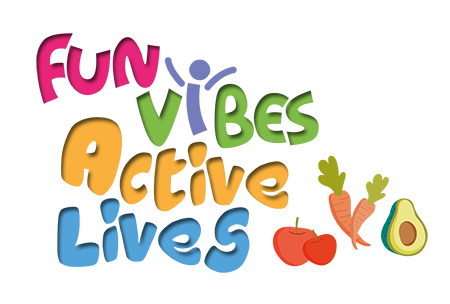 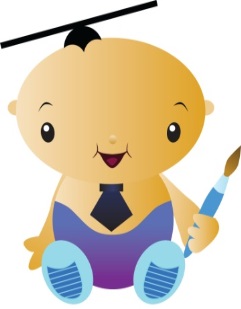 Child Entry RecordName of Child:	____________________________________________________________Date of Birth:	______________________	Gender:	_______________________Name of School:	______________________	School Yr:	_______________________Religion:		______________________	Ethnic Origin : 	__________________Is your child disabled Y/N					Special Access Requirements Y/N*Does your child access free school meals: Y/N		Application Date:	_________________		Start Date required:	__________________Name of Parents holding parental responsibility:Home Address:		______________________________________________________Postcode:			____________________________Home/Mobile Numbers:	____________________________Email address: 		____________________________Work Name/Tel:		____________________________Persons authorized to collect your child:Name/relationship to the child/telephone number:1,	__________________________________________________2,	__________________________________________________In case of an emergency please contact: ( if different from authorized persons)1,	__________________________________________________Password: _______________________________________________(must be given to any persons collecting your child who is NOT on the list)Medical InformationImportant Medical Conditions (e.g.) allergies:Injections Up to date	 Y/NChild’s DoctorName:		____________________________________Address/Tel:	____________________________________	Child’s Health VisitorName:		_____________________________________Address/Tel:	_____________________________________Special Dietary Requirements:I agree to update any changes in address/contact details/persons authorized to collect immediately.Parent/Carer signature:	___________________________Date:				___________________________Parental ConsentI give my consent for my child to receive any medical treatment that is urgently required. Signed:	___________________________________Except:	___________________________________I give consent for my child’s photographs to be displayed within the nursery. Signed:	___________________________________I give consent for my child to be taken on outings with nursery.Signed:	___________________________________I agree to photographs of my child being published in the local newspaper on certain occasions. Signed:	___________________________________I understand that any carer who suspects that a child in their care is being abused or neglected has a duty to report this to Children’s Social Care/sharing informationSigned:	____________________________________I agree to Smartypants Nursery applying henna/face paint to my child during parties. Signed:	____________________________________I give permission for my child’s photo to be displayed on Smartypant’s Facebook page/Website/Signed:	____________________________________I agree to informing management of any concerns and not putting these on any form of social media sites as Smartypant’s management’s aim is to protect the privacy and rights of the nursery, staff and families.Signed:	______________________________________I give permission for my child to have sun cream/nappy cream applied at nursery if required.Signed:	_______________________________________I understand that CCTV cameras are installed within the nursery for safeguarding purposes. Signed:	________________________________________Parental AgreementParents details:Name:	____________________________	Date of Birth:	______________________National insurance number:	__________________________Current hours child attends Smartypant’s Exclusive Childcare through free entitlement:* Proof of eligibility for Free School Meals __________________________________________I confirm that all the information provided is accurate and true. I understand and agree to the conditions set out in this document and I authorize Smartypants exclusive childcare to claim funding as agreed above on behalf of my child. Parents name and signature:		_____________________________________Date:					_____________________________________By booking on Fun Vibes, Active Lives sessions provided by Smartypants Exclusive Childcare, you  consent to us sharing contact details with Pendle Council and Lancashire County Council.  All data will be held confidentially and will only be used to:*Ensure you meet the criteria for the free provision*Monitor and evaluate the effectiveness of the schemeYour details will be held by Pendle Council until the end of January 2022The data will NOT be shared with a third partyRS/Reg Docs/Holiday club Enrolement Fun vibesDayNo. of hours child attends:No. of FEE hours child receives:MondayTuesdayWednesdayThursdayFridayTotal no. of hours per week: